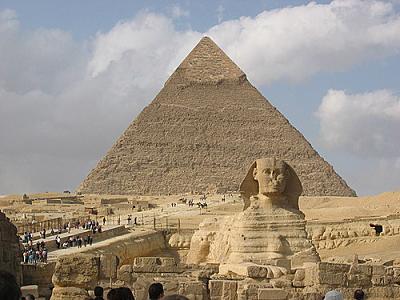 MODULO: DE  GEOMETRIA UNOTEMA: CLASES DE  ÁNGULOSALUMNO:_____________________________PROFESOR: JUAN CARLOS BARRAZA PALACIOCURSO: 7°  A Y BTIEMPO ESTIMADO: 4 SEMANAS (4 HORAS)BARRANQUIILLA:_____________  DEL ________LOGROS: desarrollar habilidades y destreza para identificar, construir y medir diferentes clases de ángulosBREVE HISTORIA DE LA GEOMETRIASe dice que los Egipcio fueron lo primero topógrafo. Cuando las inundaciones del rio Nilo  dejaba cubierta de  fértil limo  sus riberas, los harpedonaptas egipcios  median la tierra para repartirla entre los cultivadores en forma de triángulos y polígonos así fue como nació la geometría.Para los Griegos   Ge = tierra   y metra  = medición   el origen de la geometría fue su afán de medir la tierra. Se  dice que fueron los primeros científicos THALES  DE Mileto  uno de los 7 sabios de Grecia aprendió geometría e investigación  de los sacerdotes egipcios. Un día le preguntaron a Thales  como  podía medir la altura de la pirámides de cheops. Thales  razonó de la  siguiente manera  se acostó  midió  el tamaño de  su cuerpo marcándolo en la arena, se levanto y espero que la sombra coincidiera con el tamaño de la silueta de su cuerpo de inmediato midió al tamaño de la sombra de la pirámides. PITAGORA DE SAMO: discípulo de THALES  estableció  en Crotana una secta que tenía  conocimiento  de geometría  estableció las generalidades de propiedades de los triángulos  rectángulos  y el teorema de Pitágoras. Creía que la tierra era esférica  y la esfera el más perfecto de los sólidos y el círculo el más perfecto  de las figuras. El  lema de su academia  decía que “no entre aquí quien ignore la geometría”ARISTOTELES: fue el fundador del liceo de Atenas  recopilo los conocimientos geométrico conocido hasta entonces.EUCLIDES: considerado como el padre de la geometría  por ser el que hizo el más completo resumen de la geometría aun utilizado como libro texto  conocido como los elemento de Euclides con 23 definiciones, 5 postulados y 8 axiomas .Se cuenta que un naufrago  después  una tempestad  observó trazó triángulos y figuras geométricas tengan esperanza porque haya razonamiento geométrico hay seres humanos.ARQUIMEDES: fue otro geómetra  genial del 287 AC  en Siracusa  hizo estudio  sobre circunferencia, círculos conos  esfera y poliedros.  El rey Herón lee confió varios trabajos invento varios  aparato que en esa época infundían terror. Sus estudio sobre palanca le permitieron afirma “Dadme una barra y un punto de apoyo  y os moveré el mundo”  estando  en el jardín trazando círculos en un plano los enemigos  soldados romanos  él  le  dijo no tacáis mis círculos  y entrego mi vidaClasificación de los ángulosUn ángulo es la porción de plano limitada por dos semirrectas o rayos que tienen el mismo origen.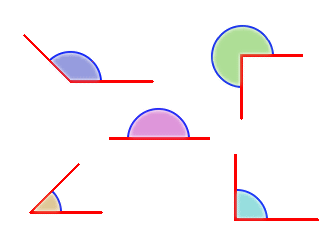 Los lados del ángulo son las semirrectas que lo forman.El vértice del ángulo es el punto común que es origen de los lados.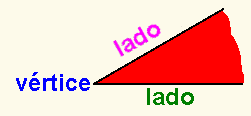 Los ángulos pueden nombrarse de tres formas distintas:Por las letras mayúsculas correspondientes a las semirrectas, colocando en medio la letra vértice: ABC  ó   CBAPor una letra o número colocado en la abertura aPor la letra del vértice B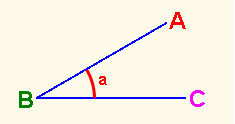 SENTIDO DE UN ÁNGULOUna rotación en el sentido contrario a las manecillas del reloj produce un ángulo positivo (Figura 1) y una rotación en el sentido de las manecillas del reloj produce un ángulo negativo (Figura 2).  El tamaño de la rotación en cualquier dirección no está limitada.  Dos ángulos diferentes pueden tener los mismos lados iníciales y terminales (Figura 3), estos ángulos se llaman ángulos coterminales.    Lado                                       lado inicial                                                         Terminal                                 	            θ                 θ                                                                                           β              θ                                                                                                                                       Lado inicial                                                                                                                                                                                              Lado inicial    Ángulo positivo                  ángulo negativo              y    ángulos coterminales                                                                                                   Nota:  ángulo positivo                                                                                                    Ángulo negativo          Figura 1                                Figura 2                                   Figura 3Las unidades de medida de ángulos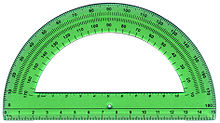 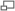 Transportador de ángulos.Las unidades utilizadas para la medida de los ángulos del plano son:Radián (usado oficialmente en el Sistema Internacional de Unidades)Grado centesimalGrado sexagesimalLa bisectriz de un ángulo es la semirrecta que divide al ángulo en dos partes iguales.La semirrecta OA es bisectriz del ángulo O si se cumple que: 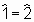 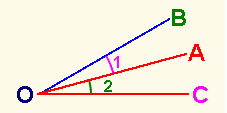 Ángulos formados por dos paralelas y una secante.Cuando una línea recta transversal o secante interseca dos rectas paralelas, se forma un conjunto de ocho ángulos cuya posición relativa ha sido profusamente estudiada. Matemáticamente se expresa así:Dadas las rectas  y  , se forman los siguientes ángulos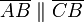 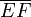 Considerados de dos en dos, estos ángulos reciben los nombres siguientes: ACTIVIDAD: #  1  Construir  los  siguientes ángulos, dado  la magnitud de sus lados y la amplitud de su ángulo.10cm , 5cm y 45°    en sentido positivo8cm ,  9cm   y  50°  en sentido negativo20cm, 30cm y 120° en sentido negativo40cm , 48cm y 270° en sentido positivo49cm , 63cm y 136°  en sentido positivo Trazar la bisectriz de los ángulos anterioresProblema.- ¿Cuánto suman los ángulo exteriores de un triángulo?¿Y de un polígono cualquiera?Problema.- Halla la suma de los ángulos A+B+C+D+E+F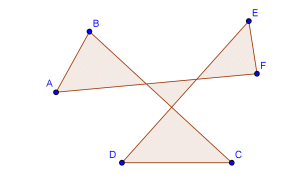 GLOSARIO:Harpedonaptas.Limo.Cotana.Postulados.Axiomas.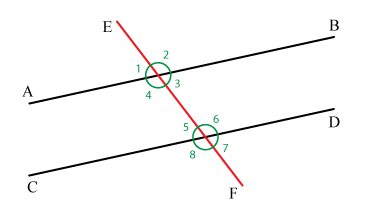  Nombre Descripción ÁngulosAlternos InternosSon dos ángulos internos no adyacentes, situados en distinto lado de la secante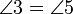 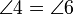 Alternos Externos Son dos ángulos externos no adyacentes, situados en distinto lado de la secante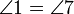 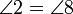 Opuestos por el vérticeSon aquéllos que tienen el vértice en común y los lados de uno de sus ángulos.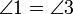 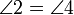 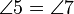 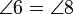 CorrespondientesSon dos ángulos no adyacentes, situados en un mismo lado de la secante, uno interno y otro externo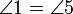 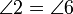 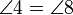 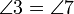 Colaterales Internos
(Suplementarios)Son dos ángulos internos no adyacentes, situados en un mismo lado de la secante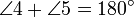 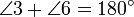 Colaterales Externos
(Suplementarios)Son dos ángulos externos no adyacentes, situados en un mismo lado de la secante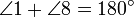 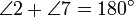 Adyacentes (Suplementarios)Son aquéllos que tienen un lado en común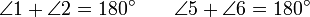 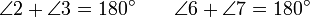 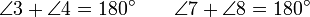 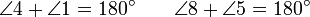 